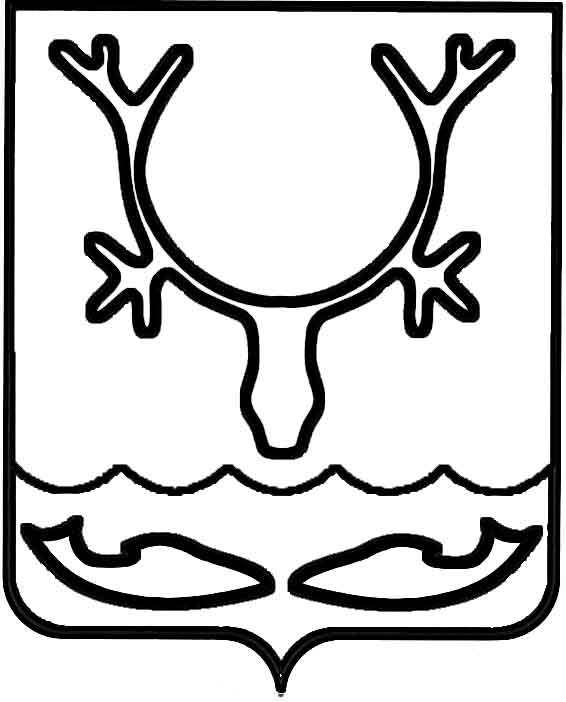 Администрация муниципального образования
"Городской округ "Город Нарьян-Мар"ПОСТАНОВЛЕНИЕО внесении изменения в постановление Администрации МО "Городской округ "Город Нарьян-Мар" от 10.12.2018 № 977 "Об утверждении Порядка организации           и финансового обеспечения мероприятий      по работе с детьми и молодежью"В соответствии с муниципальной программой муниципального образования "Городской округ "Город Нарьян-Мар" "Повышение эффективности реализации молодежной политики в МО "Городской округ "Город Нарьян-Мар", утвержденной постановлением Администрации МО "Городской округ "Город Нарьян-Мар" 
от 29.08.2018 № 577, Администрация муниципального образования "Городской округ "Город Нарьян-Мар" П О С Т А Н О В Л Я Е Т:1.	Внести в приложение к постановлению Администрации МО "Городской округ "Город Нарьян-Мар" от 10.12.2018 № 977 "Об утверждении Порядка организации и финансового обеспечения мероприятий по работе с детьми 
и молодежью" изменение, изложив пункт 8 раздела II "Реализация мероприятий, проводимых в рамках работы, направленной на формирование системы продвижения инициативной и талантливой молодежи" в новой редакции: "8. В рамках проведения Дня самоуправления приобретается продукция 
для награждения участников мероприятия (дипломы, памятные подарки, сувенирные изделия, мерч и другое). Стоимость продукции для награждения участников производится из расчета количества участников мероприятия, но не более пяти тысяч рублей на одного человека.".2.	Настоящее постановление вступает в силу со дня его официального опубликования. 24.05.2024№761Глава города Нарьян-Мара О.О. Белак